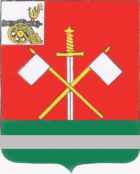 CМОЛЕНСКАЯ ОБЛАСТЬМОНАСТЫРЩИНСКИЙ РАЙОННЫЙ СОВЕТ ДЕПУТАТОВРЕШЕНИЕ      от 30 января 2019 года                                                                                № 1                                                                    Об отчете о выполнении плана работы Монастырщинского районного Совета депутатов за 2018 годВ соответствии с пунктом 7 статьи 25 Регламента Монастырщинского районного Совета депутатов, заслушав и обсудив отчет Председателя Монастырщинского районного Совета депутатов Счастливого П.А. о выполнении плана работы Монастырщинского районного Совета депутатов за 2018 год, Монастырщинский районный Совет депутатовРЕШИЛ:1.	Утвердить отчет о выполнении плана работы Монастырщинского районного Совета депутатов за 2018 год (прилагается).2.	Настоящее решение вступает в силу со дня его подписания и подлежит официальному опубликованию в общественно-политической газете «Наша жизнь». Глава муниципального образования	     Председатель«Монастырщинский район»	     Монастырщинского районногоСмоленской области 	     Совета депутатов 	                                В.Б. Титов				       П.А. СчастливыйПриложениек решению Монастырщинского районного Совета депутатовот 30.01.2019 № 1Отчет о выполнении плана работы Монастырщинского районного Совета депутатов за 2018 годМонастырщинский районный Совет депутатов является представительным органом муниципального образования «Монастырщинский район» Смоленской области, наделенным собственными полномочиями по решению вопросов местного значения муниципального образования.Монастырщинский районный Совет депутатов шестого созыва сформирован в результате выборов, состоявшихся в муниципальном образовании «Монастырщинский район» Смоленской области 26 сентября 2016 года.Монастырщинский районный Совет депутатов состоит из 15 депутатов, избираемых на муниципальных выборах на основе всеобщего равного и прямого избирательного права при тайном голосовании сроком на 5 лет.Председателем Монастырщинского районного Совета депутатов на третьем заседании Монастырщинского районного Совета депутатов избран, работающий на непостоянной основе, Счастливый Петр Александрович. На втором заседании районного Совета депутатов были сформированы постоянные депутатские комиссии и утвержден персональный состав комиссий:по местному самоуправлению, социальной политике и правоохранительной деятельности (председатель Е.В. Логвинова);по бюджету, инвестициям, экономическому развитию и предпринимательству (председатель Б.Е.Головатый); по аграрным вопросам, природным ресурсам и природопользованию (председатель М.В. Столбиков).На отчетную дату в Монастырщинском районном Совете депутатов работает 14 депутатов.Деятельность Монастырщинского районного Совета депутатов осуществляется в соответствии с действующим законодательством, Регламентом Монастырщинского районного Совета депутатов, Положением о постоянных комиссиях Монастырщинского районного Совета депутатов, с учетом годового плана работы Совета депутатов.Работа депутатов представительного органа основана на принципах коллективного, свободного обсуждения и решения вопросов. Основной формой работы являются заседания Монастырщинского районного Совета депутатов. В соответствии с пунктом 7 статьи 22 Устава муниципального образования «Монастырщинский район» Смоленской области заседания Монастырщинского районного Совета депутатов должны проводиться не реже одного раза в три месяца.  Основное внимание в работе Совета депутатов было уделено реализации Федерального закона от 6 октября 2003 года № 131-ФЗ «Об общих принципах организации местного самоуправления в Российской Федерации», который устанавливает общие правовые, территориальные, организационные и экономические принципы организации местного самоуправления в Российской Федерации, определяются государственные гарантии его осуществления. В соответствии с Уставом муниципального образования деятельность Монастырщинского районного Совета депутатов осуществлялась по следующим направлениям:- обеспечение осуществления органами местного самоуправления полномочий по решению вопросов местного значения и отдельных государственных полномочий, переданных органам местного самоуправления федеральными и областными законами; - нормотворческая деятельность;- организация работы районного Совета депутатов, координация деятельности постоянных и временных комиссий районного Совета депутатов; - проведение заседаний районного Совета депутатов;- обеспечение взаимодействия районного Совета депутатов с органами местного самоуправления других муниципальных образований;- руководство аппаратом районного Совета депутатов;- информирование населения муниципального района о деятельности районного Совета депутатов;- прием граждан. В 2018 году Монастырщинским районным Советом депутатов было проведено 12 заседаний: очередных - 9, внеочередных – 3. Все заседания были открытыми. Явка депутатов составляла более 50 процентов. За истекший период рассмотрено 64 вопроса, которые касались социальных, бюджетных и финансовых проблем, муниципальной собственности. Все вопросы рассматривались в плановом порядке, в соответствии с полномочиями и в рамках компетенции Монастырщинского районного Совета депутатов.	Повестки дня заседаний Совета депутатов формировались, в первую очередь, из решений по вопросам местного значения, установленных федеральным законодательством, а также из других вопросов, возникающих в ходе работы и необходимых для решения задач, связанных с обеспечением жизнедеятельности района.       Все вопросы повесток дня заседаний Совета депутатов, документы и проекты решений по ним предварительно рассматривались в депутатских комиссиях.                Постоянными депутатскими комиссиями в 2018 году проведено 28 заседаний в том числе:по местному самоуправлению, социальной политике и правоохранительной деятельности – 11;по бюджету, инвестициям, экономическому развитию и предпринимательству – 12; по аграрным вопросам, природным ресурсам и природопользованию – 5.      Принято решений постоянных депутатских комиссий всего – 72, в том числе:по местному самоуправлению, социальной политике и правоохранительной деятельности - 22;по бюджету, инвестициям, экономическому развитию и предпринимательству – 42; по аграрным вопросам, природным ресурсам и природопользованию – 8.В своей работе депутатские комиссии использовали все формы и методы нормотворческой и контрольной деятельности, предоставленные им Уставом муниципального образования «Монастырщинский район» Смоленской области и Регламентом Монастырщинского районного Совета депутатов, положения которого в отчетном периоде неуклонно соблюдались.Для осуществления общего руководства работы аппарата Монастырщинского районного Совета депутатов в 2018 году были изданы: - Постановления – 2;- Распоряжения - 54.Одним из основных принципов осуществления местного самоуправления в нашем государстве является участие в нем населения. Публичные слушания – форма непосредственного участия населения в решении вопросов местного значения. В 2018 году проводились публичные слушания по проектам решений Монастырщинского районного Совета депутатов и приняты рекомендации участников публичных слушаний по вопросам «О внесении изменений в Устав муниципального образования «Монастырщинский район» Смоленской области». Изменение федерального и областного законодательств обусловили необходимость внесения изменений в Устав муниципального образования «Монастырщинский район» Смоленской области, а также внесения соответствующих изменений и дополнений в ранее принятые нормативные правовые акты районного Совета депутатов.Основное требование, предъявляемое к принимаемым правовым актам – это их соответствие Конституции Российской Федерации, федеральным законам, законам Смоленской области и Уставу муниципального района.        За отчетный период районным Советом депутатов принят 21 нормативный правовой акт, которые были опубликованы в районной газете «Наша жизнь» и размещены на официальном Интернет-сайте Администрации муниципального образования «Монастырщинский район» Смоленской области. В 2018 году в рамках контроля Монастырщинским районным Советом депутатов были заслушаны следующие отчеты:О деятельности пункта полиции по Монастырщинскому району за 2017 год; О деятельности Контрольно-ревизионной комиссии муниципального образования «Монастырщинский район» Смоленской области за 2017 год;О результатах деятельности Главы Администрации муниципального образования «Монастырщинский район» Смоленской области, деятельности Администрации муниципального образования «Монастырщинский район» Смоленской области, в том числе о решении вопросов, поставленных Монастырщинским районным Советом депутатов в 2017 году;Об итогах социально-экономического развития муниципального образования «Монастырщинский район» Смоленской области за 2017 год; О выполнении прогнозного плана приватизации муниципального имущества муниципального образования «Монастырщинский район» Смоленской области за 2017 год; Об итогах и перспективах работы сельскохозяйственных предприятий, расположенных на территории муниципального образования «Монастырщинский район» Смоленской области за 2017 год; Об итогах работы учреждений культуры и спорта на территории муниципального образования «Монастырщинский район» Смоленской области в 2017 году;Об организации летнего отдыха, оздоровления и занятости детей и подростков в муниципальном образовании «Монастырщинский район» Смоленской области в 2017 году;  О работе постоянной депутатской комиссии по аграрным вопросам, природным ресурсам и природопользованию;О работе постоянной депутатской комиссии по бюджету, инвестициям и предпринимательству;О работе постоянной депутатской комиссии по местному самоуправлению, социальной политике и правоохранительной деятельности.              Также был заслушан отчет директора муниципального пассажирского автотранспортного предприятия Администрации муниципального образования «Монастырщинский район» Смоленской области Климова И.В.              На постоянном контроле находились вопросы утверждения и исполнения  бюджета муниципального образования «Монастырщинский район» Смоленской области. Ежеквартально заслушивалась информация об итогах исполнения бюджета, а также в течение года рассматривались вопросы о внесении изменений в бюджет муниципального образования.  Все муниципальные нормативные правовые акты Монастырщинского районного Совета депутатов и их проекты подвергаются антикоррупционной экспертизе.Вопросы на заседаниях Совета обсуждались открыто, с приглашением общественности и средств массовой информации.Монастырщинский районный Совет депутатов взаимодействует с прокуратурой Монастырщинского района. Прокурор района приглашается и принимает участие на заседаниях Совета, ему направляются проекты решений, а также копии принятых решений Совета депутатов. В порядке, установленном законодательством, рассматриваются протесты и представления прокурора района, тем самым осуществляется участие органов прокуратуры в контрольной деятельности Совета.Немаловажным моментом в работе депутатов на своих избирательных округах является организация приема граждан по личным вопросам. В 2017 году во всех избирательных округах проводились встречи депутатов с избирателями, организован их прием по личным вопросам.  В течение года в Монастырщинский районный Совет депутатов поступали письменные и устные обращения, в основном обращения касались проблем жилищно-коммунального хозяйства, а также оказания материальной помощи.  К сожалению, не все обращения и наказы избирателей можно выполнить из-за отсутствия финансовых средств и возможностей.Определяя, как основную цель деятельности районного Совета депутатов в 2018 году повышение благосостояния и уровня жизни населения Монастырщинского района, можно выделить следующие приоритетные направления работы Совета депутатов:1) приведение в соответствие с действующим законодательством нормативной правовой базы местного самоуправления, участие в законотворческой деятельности;2) осуществление активной инвестиционной политики, как совокупности условий, определяющих степень привлекательности муниципальной экономики;3) контроль за эффективностью муниципальных расходов;В дальнейшей работе в 2019 году деятельность Монастырщинского районного Совета депутатов будет направлена на развитие и совершенствование нормативно-правовой базы с целью реализации стратегических направлений социально-экономического развития района, реформирования местного самоуправления, развитие экономического и сельскохозяйственного потенциала района.Уважаемые депутаты, в завершении своего выступления хочу поблагодарить вас за работу и пожелать активности на заседаниях Совета депутатов, постоянных комиссиях, с населением на своих избирательных округах.